Oversight of CIN cases via Improvement Cycle Meetings and Performance MeetingsSummary of MeetingsChild In Need plan data is reviewed and acted upon in meetings summarised in the following diagram and detailed separately in the following pages.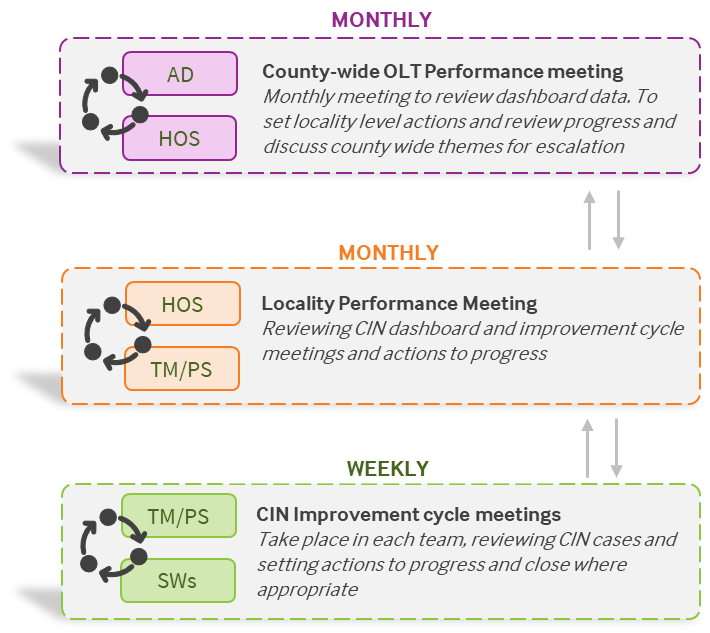 Appendix 1. Minutes Template for Locality CIN Check-In Meeting: [Locality] CIN Check-InDate: dd/mm/yyAttendees: CIN Check-Ins are a regular item on the locality managers’ meeting/performance meeting agenda to ensure good CIN visibility is maintained and leads to impactful actions that keep plans progressing well. Points covered:View PowerBI dashboard & review previous actionsHear from each team how the improvement cycle meetings (ICMs) are going – things going well/less well, any further support neededHear from each team how many cases are identified for potential closure or decided to close, and brief discussion of what it’s expected the caseload graph will look like over the next couple of weeks (with aim that drifting cases close & open case numbers decrease)Any barriers or opportunitiesSet actions to help achieve desired/expected outcomes. Expectation that actions & data will be reviewed in the same way next time to see progressAppendix 2. Accessing the Improvement Cycle Meeting DocumentThe ICM document is stored on Derbyshire’s SharePoint. It’s a live document that autosaves and multiple people can edit at once. You will find it on Teams, in a channel set up specifically for your locality’s ICM documents. Users who should have access: practice supervisors (and any nominated stand-in), team coordinators, team managers, heads of service, performance officers. For any queries, contact your performance officer, who is responsible for giving access and having oversight of the documents.  More in depth guidance is in a separate document.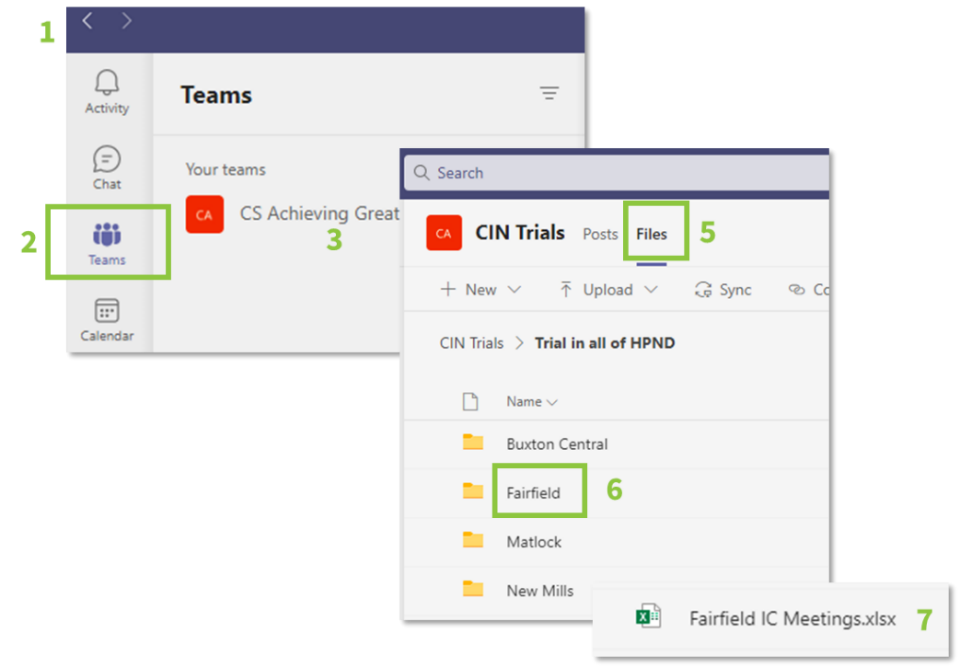 To find it:Open Teams. Click the “Teams” button on the left-hand panelClick the CS Achieving Great Futures teamChoose the channel “CIN [locality]”Click “Files” at the top of the screenYou will see folders for each team. Navigate to yoursClick the document called “[Team Name] IC Meetings”What it contains:A tracker table with a row for each child on a CIN plan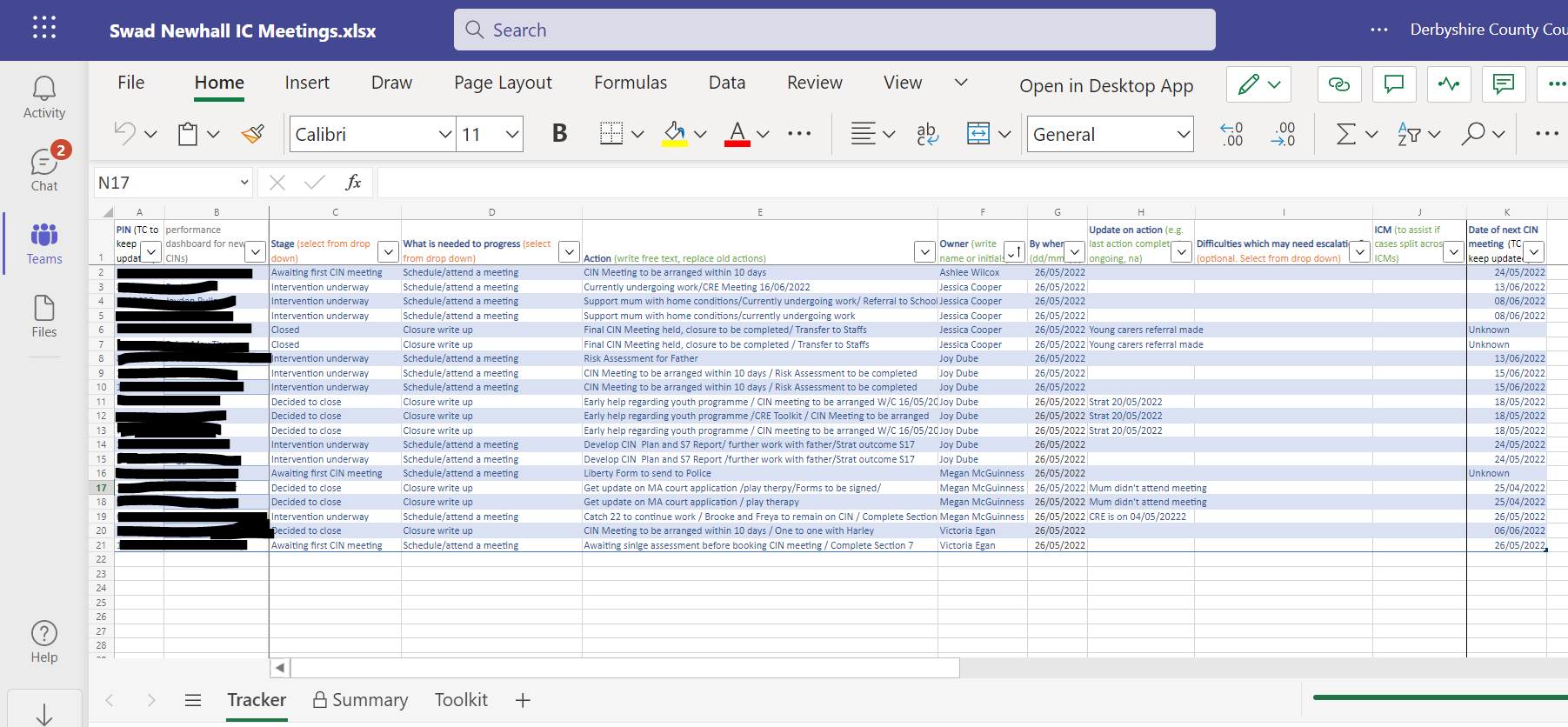 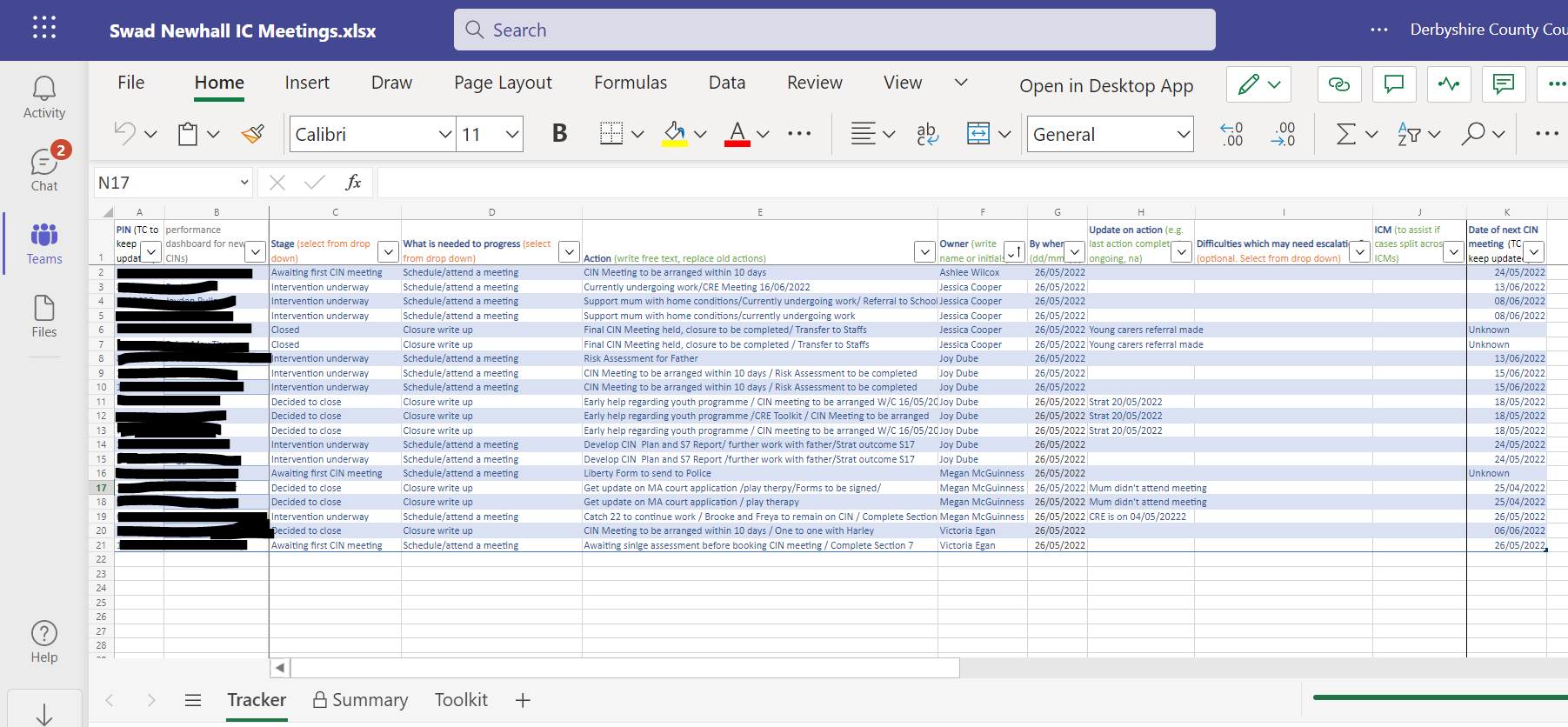 includes dated actions to progress each caseA summary tab showing how many cases are at each stage: awaiting first CIN meeting; 
intervention underway; identified for potential closure; decided to closewhat the main barriers to progression are Appendix 3. ICM Meeting Effectiveness ChecklistThe following checklists should be used by managers, performance officers, and any independent reviewers as a tool to identify areas for greater support and improvement. They can be completed by observing an improvement cycle meeting and speaking to a team’s PS, TM, and TC.Locality: 				Date: 				Completed by (name): Improvements:Meeting Name/ItemImprovement Cycle MeetingRegularity30 mins, weeklyPurposeensure good CIN visibility enable impactful actions that keep plans progressing wellprevent plan driftshare ideas, unblock barriers and learn from each other as a teamto escalate where appropriateAttendeesPractice supervisor, team manager, practitioners, (team coordinator optional)AgendaGo through CIN cases held by the team, prioritised according to those which have actions due, are approaching closure, are out of timescales or have particular challenges to discuss. For each case discuss with the SW the following:Agree “stage” of case (e.g. intervention underway, decided to close)Review previous action. Replace with new action.Set action owner and specific date for completionProblem solve any specific challenges preventing progression Roles & responsibilitiesPS: Chair meeting & fill in ICM tracker (or arrange who will). Add new CIN cases to tracker by checking PowerBI dashboard for new cases.TM: Provide challenge/steer where appropriate, aid in problem solving, chair when PS not there.Practitioners: Discuss own cases and share ideas on others.Team coordinator: Ensure actions are circulated after meetingTools & templatesICM document: stored on sharepoint, accessible to PS/TM/HoS via Teams. See Appendix 2 for access instructions.PowerBI dashboard: accessible to PS/TM/HoS/AD, can view open cases, durations and sign offs in a visual way (for support ask performance officer)SSRS report: accessible to all, can view durations and sign offs tabulatedWhat good looks like(Effectiveness Review Checklist in Appendix 3)Leadership: PS & TM both present, engaged and clear on aimsAttendance: All expected SWs thereActions: All actions have specific dates (within weeks not months timescale) & will lead to closure (eventually if not immediately)Closure identification: Several cases identified for potential closure/decided to close. Threshold challenged/barriers unblocked where applicableProgression: Some cases have closed as a result of specific actions set and many have advancedTechnical: ICM document used confidently during meeting and actions shared with whole team afterMeeting dynamic: Discussions are targeted and meeting has pace, the dynamic is supportive and not critical, the team helps each otherMeeting Name/ItemLocality CIN Check-InRegularity20-30 mins, monthly (within performance meeting, unless HoS has chosen to also add to more regular meeting)Purposeensure good CIN visibility & prevent driftutilise data to spot challenges/successes/patterns and set actions to addressshare good practice, solve problems, escalate if neededAttendeesPerformance officer, head of service, team managers, practice supervisors, business servicesAgendaView PowerBI dashboard & review previous actionsWhile looking at dashboard data for that team, update from each team on how many cases are identified for potential closure or decided to close, and brief discussion of what it’s expected the caseload graph will look like over the next couple of weeks (with aim that drifting cases close & open case numbers decrease). Comment on ICMs – how they’re going/any support neededAny barriers or opportunitiesSet actions to help achieve desired/expected outcomes. Expectation that actions & data will be reviewed in the same way next time to see progressRoles & responsibilitiesHoS: Chair discussionPerformance officer: Shares screen with data, helps prioritise key information, steers conversation towards actions/what we want to see the data doTM/PS: Contribute with information about their team including planned or previous actions, ideas, challenges and insights from ICMs.BS: Record and distribute minutes with visible actions that can be reviewed. Minutes template in Appendix 1.Tools & templatesPowerBI dashboard: accessible to PS/TM/HoS/AD, can view open cases, durations and sign offs in a visual way  (For support ask performance officer).ICM document (summary tab): stored on SharePoint, accessible to PS/TM/HoS via Teams. See Appendix 2 for access instructions.Minutes template: In appendixWhat good looks likeLeadership: HoS engaged and clear on aimsAttendance: Representatives from all teams (ideally TM & PS)Actions: Data from dashboard and ICMs are used to set actions which are specific, visible and reviewed (using data to determine impact). Actions have a clear connection to overall aim of preventing drift and progressing cases appropriately.Progress: There is continual improvement: challenges are raised and solved collaboratively or escalated, and successful measures are sharedTechnical: PowerBI dashboard viewed during meeting, with key data for each team viewed (at least: CIN starts, finishes, case numbers)Meeting dynamic: Discussions are focused towards how to improve CIN plans, the dynamic is supportive and collaborative and not critical. Meeting Name/ItemOperational Leadership Team CIN Check-InRegularity20-30 mins, monthlyPurposeensure good CIN visibility & prevent driftutilise data to spot challenges/successes/patterns and set actions to addressshare good practice, solve problems, escalate if neededAttendeesAD of EH and Safeguarding, heads of service, performance officers, business servicesAgendaView PowerBI dashboard & review previous actionsWhile looking at dashboard data for that locality, update from heads of service on expected closures, trends, and brief discussion of what it’s expected/desired the case numbers/other figures will look like over the next month (with aim that any drifting cases close). Any barriers or opportunitiesSet actions to help achieve desired/expected outcomes. Expectation that actions & data will be reviewed in the same way next time to see progressRoles & responsibilitiesAD: Chair discussion, prioritise what to focus on/what will have most impactPerformance officers: Support data interpretation and prioritisationHoS: Contribute with information about their locality including planned or previous actions, ideas, challenges and insights.BS: Record and distribute minutes with visible actions that can be reviewed.Tools & templatesPowerBI dashboard: accessible to PS/TM/HoS/AD, can view open cases, durations and sign offs in a visual way. What good looks likeLeadership: AD present, clear on aims, and has prioritised data insights in advanceAttendance: All expected heads of service (or rep) presentActions: Specific actions are visibly set and reviewed. Data is used to determine their impact. Actions have a clear connection to overall aim of preventing drift and progressing cases appropriately.Progress: There is continual improvement: Successful strategies are shared and adopted, challenges are raised and solved collaboratively or escalatedTechnical: PowerBI dashboard viewed during meeting and data used to prioritise discussion points/drive change.Meeting dynamic: Discussions are focused and occasionally more reflective, the dynamic is supportive and collaborative and not critical. Rather than retrospective explanations and emphasis on where we have come from, the tendency is towards proactive decisions and where we want to get to.Team# plans closing this fortnightActions to achieve desired impactBy WhenOther notesName of teamExample teamMeeting Effectiveness Criteria (Fill in by observing ICM)Score from 1 to 5 where 5 = always; 4 = often; 3 = sometimes; 2 = rarely; 1 = neverScore from 1 to 5 where 5 = always; 4 = often; 3 = sometimes; 2 = rarely; 1 = neverScore from 1 to 5 where 5 = always; 4 = often; 3 = sometimes; 2 = rarely; 1 = neverScore from 1 to 5 where 5 = always; 4 = often; 3 = sometimes; 2 = rarely; 1 = neverScore from 1 to 5 where 5 = always; 4 = often; 3 = sometimes; 2 = rarely; 1 = neverObservation date23/05/221. Leadership: PS & TM both present, engaged and clear on aims52. Attendance: All expected SWs there53. Actions: Actions are reviewed, have specific dates (within weeks not months timescale) & will lead to closure (eventually if not immediately)44. Closure identification: Several cases identified for potential closure/decided to close. Threshold challenged/barriers unblocked where applicable55. Progression: Some cases have closed as a result of specific actions set and many have advanced36. Technical: ICM doc used confidently during meeting, has all CIN cases (from dashboard), and actions shared with whole team after27. Meeting dynamic: Discussions are targeted, meeting has pace, the dynamic is supportive and not critical, the team helps each other4Enabling Activities Criteria (Fill in by discussing with PS, TM, TC)Score from 1 to 5 where 5 = always; 4 = often; 3 = sometimes; 2 = rarely; 1 = neverScore from 1 to 5 where 5 = always; 4 = often; 3 = sometimes; 2 = rarely; 1 = neverScore from 1 to 5 where 5 = always; 4 = often; 3 = sometimes; 2 = rarely; 1 = neverScore from 1 to 5 where 5 = always; 4 = often; 3 = sometimes; 2 = rarely; 1 = neverScore from 1 to 5 where 5 = always; 4 = often; 3 = sometimes; 2 = rarely; 1 = never8. Plan write up: Plan is written up in hour after CIN meeting. Where not possible, it is written up within 1-2 days of meeting. (Ask PS)29. Plan send out: Plan is sent out as soon as it’s signed off (Ask TC)110. Minutes: Plan does not include verbatim minutes. Concise, relevant updates are included in ‘any new information’ and inform the actions (Ask PS/TM)311. Dashboard use: PS and TM view PowerBI dashboard (at least) weekly, before ICM & act on duration/sign off data (Ask PS/TM)2Have effectiveness scores changed since the previous review?Have effectiveness scores changed since the previous review?Have effectiveness scores changed since the previous review?Have effectiveness scores changed since the previous review?e.g. criteria 1, 2, 3, 4 all increased from 1/2 to 4/5e.g. criteria 1, 2, 3, 4 all increased from 1/2 to 4/5e.g. criteria 1, 2, 3, 4 all increased from 1/2 to 4/5e.g. criteria 1, 2, 3, 4 all increased from 1/2 to 4/5What are we doing/could be doing to improve?What are we doing/could be doing to improve?What are we doing/could be doing to improve?What are we doing/could be doing to improve?e.g. TM to email TC as soon as a plan is signed off. PS and TM to hold 15 minutes in calendars for dashboard review before ICMe.g. TM to email TC as soon as a plan is signed off. PS and TM to hold 15 minutes in calendars for dashboard review before ICMe.g. TM to email TC as soon as a plan is signed off. PS and TM to hold 15 minutes in calendars for dashboard review before ICMe.g. TM to email TC as soon as a plan is signed off. PS and TM to hold 15 minutes in calendars for dashboard review before ICMHow is this expected to change the scores?How is this expected to change the scores?How is this expected to change the scores?How is this expected to change the scores?e.g. criteria 9 and 11 expected to go up to 4 or 5.e.g. criteria 9 and 11 expected to go up to 4 or 5.e.g. criteria 9 and 11 expected to go up to 4 or 5.e.g. criteria 9 and 11 expected to go up to 4 or 5.Date planned for next review:Person planned to do next review: